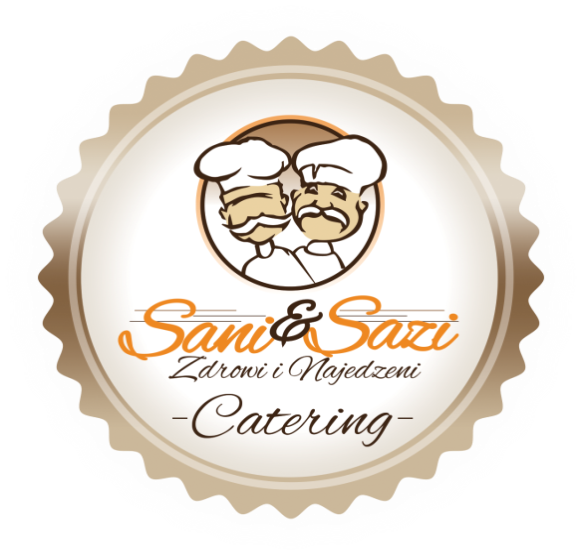 JADŁOSPIS –GRUDZIEŃ  201803.12 .2018Śniadanie: pieczywo mieszane , masło, parówki z szynki ,ketchup domowy ,mix  warzyw ,herbata owocowa Obiad: Koperkowo-marchewkowa z ziemniakami Potrawka z kurczaka z warzywami ,ryż/ kasza bulgur , domowa surówka colesław Podwieczorek: baton zbożowy Sante , soczekZawiera alergeny: mleko, gorczyca, seler korzeniowy, ziarna zbóż, jaja kurze04.12.2018Śniadanie: mleko 2%  płatki kukurydziane ,pieczywo mieszane , masło, serek wiejski ,mix warzyw ,herbata z cytryna Obiad: Krem z dyni z ptysiamiGołąbki z mięsem po hiszpańsku w sosie pomidorowym ,ziemniaki /kasza kus kus, sałatka szwedzka Podwieczorek: serek Danio ,jabłkoZawiera alergeny: mleko, gorczyca, seler korzeniowy, ziarna zbóż, jaja kurze05.12.2018Śniadanie: pieczywo mieszane ,masło , szynka  pieczona domowa  , mix warzyw , kakaoObiad: Barszcz ukraińskiDomowe  krokiety z mięsem  ,buraczki na zimno  /fasolka szparagowa żółta i zielonaPodwieczorek: rogal maślany Zawiera alergeny: mleko, gorczyca, seler korzeniowy, ziarna zbóż, jaja kurze06.12.2018Śniadanie : kasza manna z  mlekiem  2%  , pieczywo mieszane ,masło, polędwica sopocka, herbata owocowaObiad: Krem pomidorowo –paprykowy  z  popcornemNugetsy  z kurczaka ,sos jogurtowo-ziołowy ,ziemniaki / ryż paraboliczny ,sałata lodowa z warzywami  i sosem vinegrettePodwieczorek: Mikołaj czekoladowy ,bananZawiera alergeny: mleko, gorczyca, seler korzeniowy, ziarna zbóż, jaja kurze, ryba07.09.2018Śniadanie: pieczywo mieszane ,masło ,jajko na twardo, majonez domowy ,mix warzyw , herbata owocowa Obiad: KrupnikOwocowa fantazja (makaron kokardki z polewa truskawkową ,jogurtem ) ,sałatka owocowa Podwieczorek : kanapeczki rozmaitości ( kajzerka ,mix warzyw ,ser żółty)Zawiera alergeny: mleko, gorczyca, seler korzeniowy, ziarna zbóż, jaja, 10.12.2018 Śniadanie: pieczywo mieszane, masło, jajecznica ze szczypiorkiem ,mix warzyw, herbata z miodemObiad: KalafiorowaUdko kurczaka ,ziemniaki puree/ryż kolorowy, marchewka z groszkiem/surówka z kapusty pekińskiej z warzywamiPodwieczorek: drożdżówka z owocami Zawiera alergeny: mleko, gorczyca, seler korzeniowy, ziarna zbóż, jaja kurze, 11.12.2018Śniadanie: mleko 2% z płatkami mix(miodowe  i kukurydziane) chleb z ziarnami  ,masło , pasztet domowy drobiowy ,mix warzyw, herbata owocowaObiad: Szczawiowa z jajkiem Klopsiki wieprzowe w sosie pomidorowym , kluski śląski /kasza gryczana ,sałatka szwedzka / brokułyPodwieczorek: lubisie ,manadarynkaZawiera alergeny: mleko,gorczyca, seler korzeniowy, ziarna zbóż, jaja kurze, ryba12.12.2018Śniadanie : tosty z serem żółtym ,ketchup ,mix warzyw ,kakaoObiad: Rosół Antrykot z piersi kurczaka ,ziemniaki  pieczone,/ kasza kus kus ,surówka z czerwonej kapusty ,groszek na ciepłoPodwieczorek: kisiel ,jabłkoZawiera alergeny: mleko, gorczyca, seler korzeniowy, ziarna zbóż, jaja kurze13.12.2018Śniadanie: mleko 2% z kaszą manną ,kajzerka ,masło, salami ,mix warzyw, herbata wieloowocowa Obiad: OgórkowaDomowe kluski leniwe z wanilią  ,surówka z marchewki i jabłka z pestkami słonecznikaPodwieczorek: chrupki kukurydziane ,gruszkaZawiera alergeny: mleko, gorczyca, seler korzeniowy, ziarna zbóż, jaja kurze14.12.2018Śniadanie: pieczywo mieszane, masło ,ser mocarella  ,mix warzyw , herbata z cytryna Obiad: Pomidorowa z makaronemPaluszki rybne 100%,ziemniaki z koperkiem , kasza kus kus ,surówka z kiszonej kapusty   Podwieczorek : galaretka owocowa,bułka maślana Zawiera alergeny: mleko, gorczyca, seler korzeniowy, ziarna zbóż, jaja kurze17.12.2018Śniadanie : Bułka kajzerka  ,masło ,szynka babuni  , mix warzyw  ,herbata miętowaObiad: JarzynowaKolorowy makaron  z sosem pelatti ,ser parmezan  , domowa surówka  z białej kapusty, kukurydzy ,papryki i ogórka Podwieczorek : Rogal 7 days kakaowy ,mandarynkaZawiera alergeny: mleko, gorczyca, seler korzeniowy, ziarna zbóż, jaja kurze18.12.2018Śniadanie : mleko 2% z zacierkami ,pieczywo mieszane ,masło, szynka drobiowa z indyka mix warzyw  , herbata owocowa Obiad : Szczawiowa z jajkiemGulasz wieprzowy ,makaron/kasza pęczak , kalafior  got. na parze /ogórek kiszony z cebulką Podwieczorek : drożdżówka z  budyniem Zawiera alergeny: mleko, gorczyca, seler korzeniowy, ziarna zbóż, jaja kurze19.12.2018Śniadanie : tosty z serem i szynką ,ketchup ,mix warzyw ,kawa inkaObiad: FasolowaSpaghetti Bolognese  , ser parmezan  , surówka colesław   Zawiera alergeny: mleko, gorczyca, seler korzeniowy, ziarna zbóż, jaja kurzePodwieczorek : banan, biszkopty20.12.2018Śniadanie :ryż na  mleku 2% , pieczywo mieszane ,masło ,szynka krakowska , mix warzyw, herbata z cytryna Obiad: Barszcz czerwony zabielanyDomowe pierogi z kapustą i pieczarkami ,sałata lodowa z sosem vinegrette Podwieczorek : muffinka Zawiera alergeny: mleko, gorczyca, seler korzeniowy, ziarna zbóż, jaja kurze21.12.2018Śniadanie :chałka ,masło ,dżem niskosłodzony truskawkowy, mleko na ciepło Obiad: RosółRyba po grecku ,ziemniaki puree ,surówka z kiszonej kapusty z jabłkiem i marchewką Podwieczorek : baton zbożowy malinowy, soczekZawiera alergeny: mleko, gorczyca, seler korzeniowy, ziarna zbóż, jaja kurzeWESOŁYCH  ŚWIĄT BOŻEGO NARODZENIA ŻYCZY  PAŃSTWUZESPÓŁ SANI&SAZI  ZDROWI NAJEDZENI